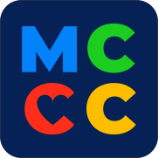 POLICY COUNCIL MEETING AGENDANovember 30, 2023 – 6:00 p.m.Next Meeting: December 28, 2023*Approval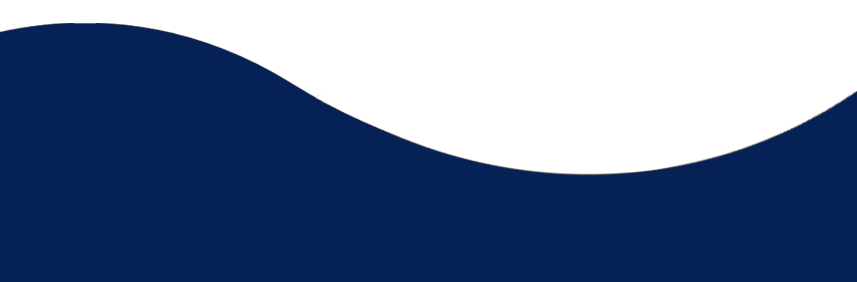 #Acceptance(541) 386-2010 	mcccheadstart.orgI.Call To Order PC ChairII.What are you thankful for?PC MembersIII.Approve Agenda*PC ChairIV.Consent ItemsMinutes#October Personnel Report# August Financial Reports#November Director’s Report #PC ChairStaffV.PresentationSelection criteriaKaren PorterVI.Action ItemsHealth and Safety Handbook*Remove COVID points from selection criteria*Equity Policy*PC Chair & StaffVII.Old BusinessPC Chair & StaffVIII.CorrespondenceHHS Awards $2.1M to Bolster Supportive Services for Families Living in Affordable HousingFamily Economic Mobility ToolkitFederal Funds Available to Support Children Experiencing HomelessnessInformational ItemsMonthly Data ReportPC Chair & StaffIX.Open AgendaPC Members